 ОТЧЕТ О ВЫПОЛНЕНИИМУНИЦИПАЛЬНОГО ЗАДАНИЯ № 189на 2019 год и плановый период 2020 и 2021 годов               от "10" января2020 г.                   Наименование муниципального учреждения                          			Дата города Иванова муниципальное бюджетное дошкольное образовательное учреждение «Детский сад общеразвивающего вида № 191»Виды деятельности муниципального учреждения            				по сводному реестру           города Иванова образование и наука		По ОКВЭД            По ОКВЭДВид муниципального учреждения города Иванова       		дошкольная образовательная организация			По ОКВЭДПериодичность за 2019 год        Часть 1. Сведения об оказываемых муниципальных услугах                                Раздел __1___1. Наименование муниципальной услуги             Код услугиДошкольное образование:по базовому (отраслевому) перечню «Реализация основных  общеобразовательных программдошкольного образования».    2. Категории потребителей муниципальной услуги                    Физические лица в возрасте до восьми лет3.  Сведения  о фактическом достижении показателей, характеризующих объем и (или) качество муниципальной услуги:3.1.   Сведения   о  фактическом  достижении  показателей,  характеризующих качество муниципальной услуги: отсутствуют3.2.  Сведения  о фактическом достижении показателей, характеризующих объем муниципальной услуги:Часть 2. Сведения о выполняемых работах: отсутствуют                               Раздел __2___1. Наименование муниципальной услуги                                                 Код работы Дошкольное образование: «Присмотр и уход».по базовому (отраслевому)                                                  2. Категории потребителей муниципальной услуги        перечню  Физические лица в возрасте до восьми лет3.  Сведения  о фактическом достижении показателей, характеризующих объем и (или) качество муниципальной услуги:3.1.   Сведения   о  фактическом  достижении  показателей,  характеризующих качество муниципальной услуги: отсутствуют3.2.  Сведения  о фактическом достижении показателей, характеризующих объем муниципальной услуги:Руководитель (уполномоченное лицо) заведующий_______________Хайдина Н.А.____                                                                    (должность)      (подпись)   (расшифровка подписи)"10" января2020 г.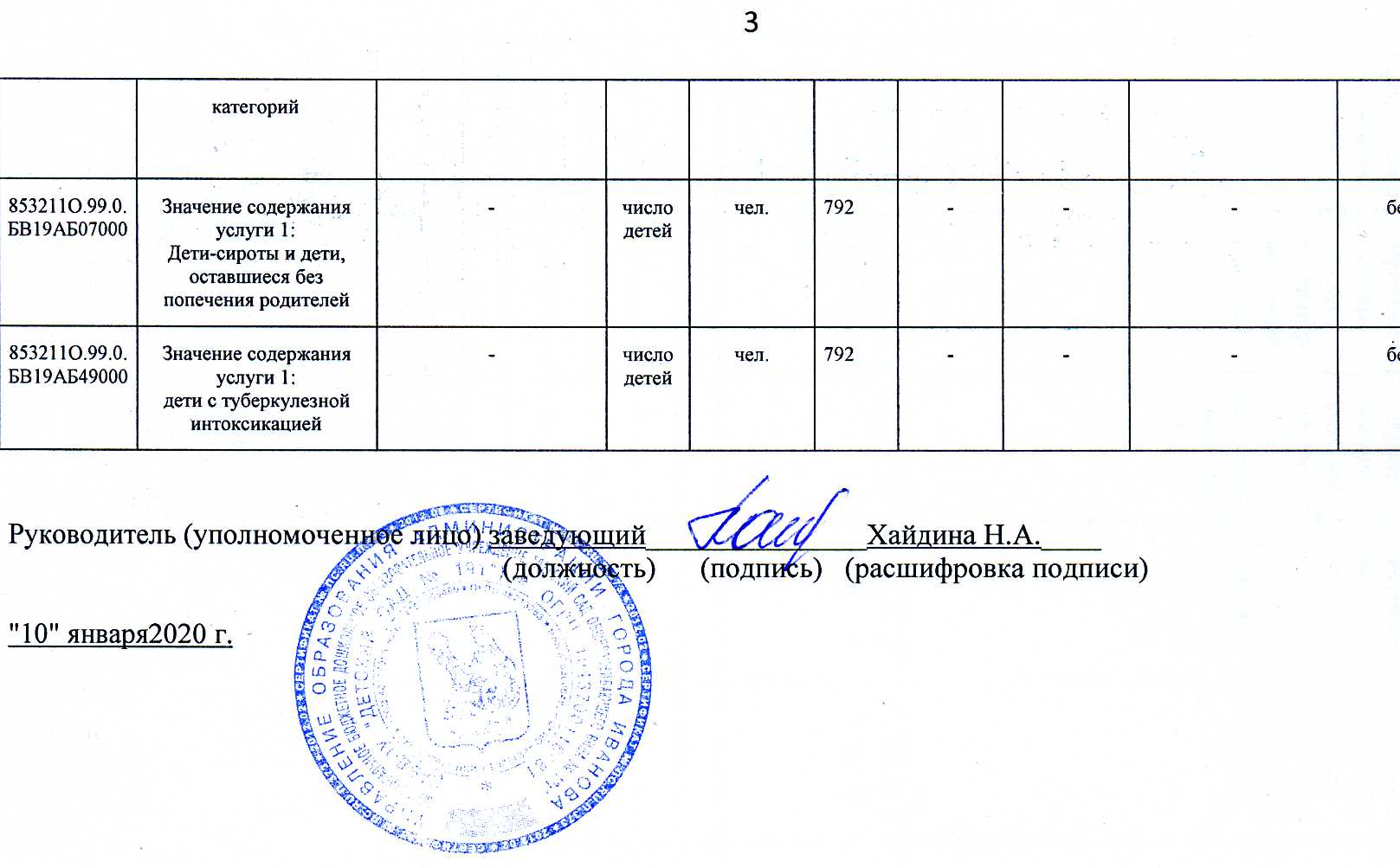 Уникальный номер реестровой записиПоказатель, характеризующий содержание муниципальной услугиПоказатель, характеризующий условия (формы)оказания муниципальной услугиПоказатель объема муниципальной услугиПоказатель объема муниципальной услугиПоказатель объема муниципальной услугиПоказатель объема муниципальной услугиПоказатель объема муниципальной услугиПоказатель объема муниципальной услугиСредний размер платы (цена, тариф)Уникальный номер реестровой записиПоказатель, характеризующий содержание муниципальной услугиПоказатель, характеризующий условия (формы)оказания муниципальной услугинаименование показателяединица измерения по ОКЕИединица измерения по ОКЕИутверждено вмуниципальном задании на годисполнено на отчетную датупричина отклоненияУникальный номер реестровой записи(наименованиепоказателя)(наименование показателя)наименование показателянаименованиекодутверждено вмуниципальном задании на годисполнено на отчетную датупричина отклонения12345678910801011О.99.0.БВ24ДМ60000Значение содержания услуги 3:  от 1 года до 3 леточнаягруппа кратковременного пребыванияЧисло обучающихсяЧел.792__-бесплатно801011О.99.0.БВ24ДН80000Значение содержания услуги 3:  от 3 лет до 8 леточнаягруппа кратковременного пребыванияЧисло обучающихсяЧел.792__-бесплатно801011О.99.0.БВ24ДН82000Значение содержания услуги 3:  от 1 года до 3 леточнаягруппа полного дняЧисло обучающихсяЧел.7928384По итогам комплектованиябесплатно801011О.99.0.БВ24ДМ62000Значение содержания услуги 3:  от 3 лет до 8 леточнаягруппа полного дняЧисло обучающихсяЧел.792171172По итогам комплектованиябесплатно801011О.99.0.БВ24АБ20000Значение содержания услуги 1: адаптированная образовательная программаЗначение содержания услуги 2: обучающиеся с ограниченными возможностями здоровьяЗначение содержания услуги 3: От 1 года  до        3 леточнаягруппа кратковременного пребыванияЧисло обучающихсяЧел.792---бесплатно801011О.99.0.БВ24АВ40000Значение содержания услуги 1: адаптированная образовательная программаЗначение содержания услуги 2: обучающиеся с ограниченными возможностями здоровьяЗначение содержания услуги 3: от 3 лет до 8 леточнаягруппа кратковременного пребыванияЧисло обучающихсяЧел.792---бесплатно801011О.99.0.БВ24АБ22000Значение содержания услуги 1: адаптированная образовательная программаЗначение содержания услуги 2: обучающиеся с ограниченными возможностями здоровьяЗначение содержания услуги 3: От 1 года  до        3 леточнаягруппа полного дняЧисло обучающихсяЧел.792---бесплатно801011О.99.0.БВ24АВ42000Значение содержания услуги 1: адаптированная образовательная программаЗначение содержания услуги 2: обучающиеся с ограниченными возможностями здоровьяЗначение содержания услуги 3: от 3 лет до 8 леточнаягруппа полного дняЧисло обучающихсяЧел.792---бесплатноУникальныйномер реестровой записиПоказатель, характеризующий содержание муниципальной услугиПоказатель, характеризующий условия (формы) оказания муниципальной услугиПоказатель объема муниципальной услугиПоказатель объема муниципальной услугиПоказатель объема муниципальной услугиПоказатель объема муниципальной услугиПоказатель объема муниципальной услугиПоказатель объема муниципальной услугиПоказатель объема муниципальной услугиУникальныйномер реестровой записиПоказатель, характеризующий содержание муниципальной услугиПоказатель, характеризующий условия (формы) оказания муниципальной услугинаименование показателяединица измерения по ОКЕИединица измерения по ОКЕИутверждено в муниципальном задании на годисполнено наотчетную датупричина отклоненияСреднегодовой размер платы (цена, тариф), руб./ед.объема работыУникальныйномер реестровой записи(наименование показателя)(наименование показателя)наименование показателянаименованиекодутверждено в муниципальном задании на годисполнено наотчетную датупричина отклоненияСреднегодовой размер платы (цена, тариф), руб./ед.объема работы12345678910853211О.99.0.БВ19АА23000Значение содержания услуги 1:дети-инвалиды-число детейчел.79211-бесплатно853211О.99.0.БВ19АА60000Значение содержания услуги 1:физические лица за исключением льготных категорийгруппа кратковременного пребываниячисло детейчел.792---814 руб.853211О.99.0.БВ19АА62000Значение содержания услуги 1:физические лица за исключением льготных категорийгруппа полного днячисло детейчел.792253255По итогам комплектования2219 руб.853211О.99.0.БВ19АБ07000Значение содержания услуги 1:Дети-сироты и дети, оставшиеся без попечения родителей-число детейчел.792---бесплатно853211О.99.0.БВ19АБ49000Значение содержания услуги 1:дети с туберкулезной интоксикацией-число детейчел.792---бесплатно